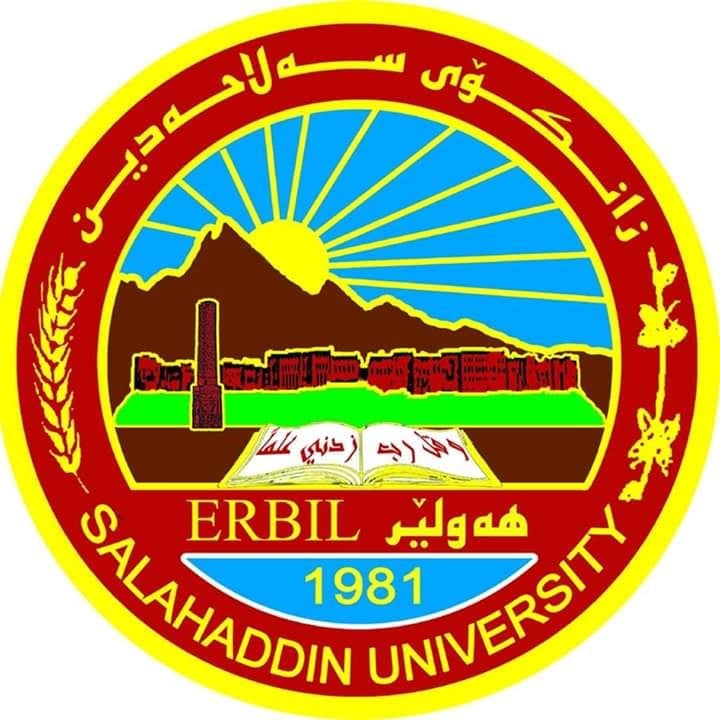 وەزارەتی خوێندنی باڵا و توێژینەوەی زانستیزانکۆی سەڵاحەدین - هەولێرکۆلێژی ئاداب - شوێنەوارشێوازه‌ ناوییه‌كانى كار له‌زمانى سۆمه‌ریداپێشكه‌ش به‌به‌شى شوێنه‌واركراوه‌ وه‌كو به‌شێك له‌ پێداویسته‌كانى به‌ده‌ستهێنانى بڕوانامه‌ى به‌كالۆریوس له‌زانستى شوێنه‌وارى كۆنئاماده‌كردنیهه‌لال فارس عزيزبه‌سه‌رپه‌رشتید.سروود طالب محمدطاهرنیسان ٢٠٢٢